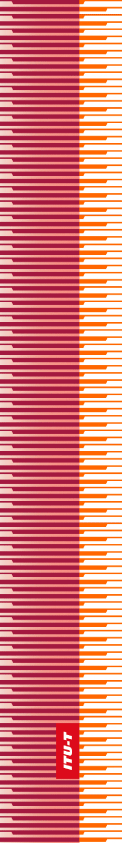 
الجمعية العالمية لتقييس الاتصالاتدبي، 29  20 نوفمبر 2012القـرار 52 - مكافحة الرسائل الاقتحامية والتصدي لها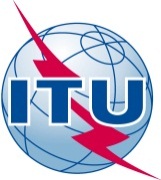 تمهيـدالاتحاد الدولي للاتصالات وكالة متخصصة للأمم المتحدة في ميدان الاتصالات. وقطاع تقييس الاتصالات (ITU-T) هو هيئة دائمة في الاتحاد الدولي للاتصالات. وهو مسؤول عن دراسة المسائل التقنية والمسائل المتعلقة بالتشغيل والتعريفة، وإصدار التوصيات بشأنها بغرض تقييس الاتصالات على الصعيد العالمي.وتحدد الجمعية العالمية لتقييس الاتصالات (WTSA) التي تجتمع مرة كل أربع سنوات المواضيع التي يجب أن تدرسها لجان الدراسات التابعة لقطاع تقييس الاتصالات وأن تُصدر توصيات بشأنها.وتتم الموافقة على هذه التوصيات وفقاً للإجراء الموضح في القرار رقم 1 الصادر عن الجمعية العالمية لتقييس الاتصالات.وفي بعض مجالات تكنولوجيا المعلومات التي تقع ضمن اختصاص قطاع تقييس الاتصالات، تعد المعايير اللازمة على أساس التعاون مع المنظمة الدولية للتوحيد القياسي (ISO) واللجنة الكهرتقنية الدولية (IEC).© ITU 2013جميع الحقوق محفوظة. لا يجوز استنساخ أي جزء من هذه المنشورة بأي وسيلة كانت إلا بإذن خطي مسبق من الاتحاد الدولي للاتصالات.القـرار 52 (المراجَع في دبي، 2012)مكافحة الرسائل الاقتحامية والتصدي لها(فلوريانوبوليس، 2004؛ جوهانسبرغ، 2008؛ دبي، 2012)إن الجمعية العالمية لتقييس الاتصالات (دبي، 2012)إذ تأخذ بعين الاعتبار أ )	الأحكام ذات الصلة من الصكوك الأساسية للاتحاد؛ب)	أن "إعلان المبادئ" الصادر عن القمة العالمية لمجتمع المعلومات (WSIS) يشير في الفقرة 37 إلى أن:	"الرسائل الاقتحامية تمثل مشكلة هامة ومتزايدة للمستعملين والشبكات وللإنترنت برمتها. وينبغي تناول مسألة الرسائل الاقتحامية والأمن السيبراني على المستويات الوطنية والدولية الملائمة"؛ج)	أن "خطة العمل" الصادرة عن القمة العالمية لمجتمع المعلومات تشير في الفقرة 12 إلى أن: "الثقة والأمن ركيزتان من الركائز الأساسية لمجتمع المعلومات" وتنادي "باتخاذ الإجراءات المناسبة بشأن الرسائل الاقتحامية على المستويين الوطني والدولي"،وإذ تأخذ بعين الاعتبار كذلك أ )	الجزء ذا الصلة من القرار 130 (المراجَع في غوادالاخارا، 2010) والقرار 174 (غوادالاخارا، 2010) لمؤتمر المندوبين المفوضين؛ب)	أن وضع توصيات لمكافحة الرسائل الاقتحامية يندرج في إطار الهدف 5 من الخطة الاستراتيجية للاتحاد للفترة 2015-2012 (الجزء الأول، البند 5) المعروضة في القرار 71 (المراجَع في غوادالاخارا، 2010) لمؤتمر المندوبين المفوضين؛ﺝ)	أن تقرير رئيس اجتماعي القمة العالمية لمجتمع المعلومات (WSIS) اللذين نظمهما الاتحاد الدولي للاتصالات بشأن موضوع مكافحة الرسائل الاقتحامية، أيد اعتناق نهج شامل في مكافحة الرسائل الاقتحامية يتألف مما يلي:’1‘	التشريعات القوية؛’2‘	إقامة تدابير تقنية؛’3‘	إنشاء شراكات مع جهات الصناعة للتعجيل بالدراسات؛’4‘	التعليم؛’5‘	التعاون الدولي،وإذ تضع في اعتبارها أ )	أن تبادل رسائل البريد الإلكتروني والاتصالات الأخرى عبر الإنترنت أصبح من الوسائل الرئيسية للتواصل بين الناس في العالم؛ب)	أن هناك في الوقت الحاضر مجموعة متنوعة من التعاريف لمصطلح "الرسائل الاقتحامية"؛ج)	أن الرسائل الاقتحامية أصبحت مشكلة واسعة الانتشار يمكن أن تتسبب في خسارة في إيرادات مقدمي خدمة الإنترنت ومشغلي الاتصالات، ومشغلي الاتصالات المتنقلة والمستعملين التجاريين؛ﺩ )	أن مكافحة الرسائل الاقتحامية بوسائل تقنية يشكل عبئاً على الكيانات المتأثرة، بما في ذلك مشغلو الشبكات ومقدمو الخدمات فضلاً عن المستعملين الذين يتلقون رغماً عنهم مثل هذه الرسائل الاقتحامية غير المرغوبة، إذ تتطلب استثمارات لا يستهان بها في الشبكات والمرافق والأجهزة الطرفية والتطبيقات؛ﻫ )	أن الرسائل الاقتحامية تؤدي إلى مشاكل خاصة بأمن شبكات الاتصالات والمعلومات، وتستعمل على نحو متزايد كقناة لعمليات التدليس ونشر الفيروسات، والديدان، وبرمجيات التجسس، وغيرها من أشكال البرمجيات الضارة، وما إلى ذلك؛و )	أن الرسائل الاقتحامية تستعمل في بعض الأحيان في أنشطة الجريمة أو الاحتيال أو التضليل؛ز )	أن الرسائل الاقتحامية مشكلة عالمية تتطلب تعاوناً دولياً للتوصل إلى حلول لها؛ح)	أن معالجة قضية الرسائل الاقتحامية مسألة تتسم بالإلحاح؛ ط)	أن كثيراً من البلدان، خاصة البلدان النامية تحتاج إلى المساعدة فيما يتعلق بمكافحة الرسائل الاقتحامية؛ي)	أن هنالك توصيات صادرة عن قطاع تقييس الاتصالات (ITU-T) بشأن هذا الموضوع، ومعلومات ذات صلة من الهيئات الدولية الأخرى، يمكن أن تتيح إرشادات للتطوير المقبل في هذا الميدان، وخاصة في صدد الدروس المستفادة؛ك)	أن التدابير التقنية لمكافحة الرسائل الاقتحامية تمثل واحداً من النهج المذكورة في الفقرة ج) من وإذ تأخذ بعين الاعتبار كذلك أعلاه،وإذ تلاحظأهمية العمل التقني الذي اضطلعت به حتى الآن لجنة الدراسات 17 لقطاع تقييس الاتصالات وخاصة في التوصيات ITU-T X.1231، وITU-T X.1240، وITU-T X.1241، وITU-T X.1242، وITU-T X.1243، وITU-T X.1244، وITU-T X.1245،تقـرر أن تكلف لجان الدراسات ذات الصلة1	بأن تواصل دعم العمل الجاري، وخاصة في لجنة الدراسات 17، فيما يتعلق بمكافحة الرسائل الاقتحامية (مثل البريد الإلكتروني)، والإسراع بعملها المتعلق بالرسائل الاقتحامية من أجل التصدي للتهديدات القائمة والمستقبلية التي تدخل ضمن اختصاص قطاع تقييس الاتصالات وخبرته، حسب الاقتضاء؛2	بأن تواصل التعاون مع المنظمات ذات الصلة (مثل فريق مهام هندسة الإنترنت (IETF)، من أجل مواصلة، وضع توصيات تقنية على وجه السرعة بغية تبادل أفضل الممارسات ونشر المعلومات عن طريق ورش العمل المشتركة والدورات التدريبية، وما إلى ذلك،تكلف لجنة الدراسات 17 لقطاع تقييس الاتصالات كذلكبتقديم تقارير دورية إلى الفريق الاستشاري لتقييس الاتصالات بشأن التقدم المحرز بشأن هذا القرار،تكلف مدير مكتب تقييس الاتصالات1	بتقديم كل المساعدة اللازمة بغية التعجيل بهذه الجهود؛2	الشروع في دراسة – بما في ذلك من خلال توجيه استبيان إلى أعضاء الاتحاد – بشأن الحجم التقريب‍ي لحركة الرسائل الاقتحامية وأنواعها (مثل الرسائل الاقتحامية بالبريد الإلكتروني، والرسائل الاقتحامية بالرسائل النصية القصيرة، والرسائل الاقتحامية في تطبيقات الوسائط الإعلامية المتعددة المستندة إلى بروتوكول الإنترنت) وخصائصها (مثل الطرق والمصادر الرئيسية المختلفة) لمساعدة الدول الأعضاء ووكالات التشغيل ذات الصلة في تحديد هذه الطرق والمصادر والأحجام، وفي تقدير حجم الاستثمارات اللازمة في المرافق والوسائل التقنية الأخرى لمكافحة هذه الرسائل الاقتحامية والتصدي لها، مع مراعاة ما أُنجز من عمل بالفعل؛3	بمواصلة التعاون مع مبادرة الأمين العام بشأن الأمن السيبراني ومع مكتب تنمية الاتصالات فيما يتصل بأي بند يتعلق بالأمن السيبراني بموجب القرار 45 (المراجَع في حيدر آباد، 2010) للمؤتمر العالمي لتنمية الاتصالات، وكفالة التنسيق بين هذه الأنشطة المختلفة،تدعـو الدول الأعضاء وأعضاء القطاع والمنتسبين إليه إلى الإسهام في هذا العمل،تدعو الدول الأعضاء كذلكإلى اتخاذ الخطوات الملائمة لكفالة اتخاذ التدابير الملائمة والفعالة ضمن الأطر الوطنية والقانونية لديها لمكافحة الرسائل الاقتحامية وانتشارها.الاتحــاد  الـدولــي  للاتصــالاتITU-Tقطـاع تقييس الاتصـالات
في الاتحاد الدولي للاتصالات